Hospital / Walk In Centre Only Blood Tests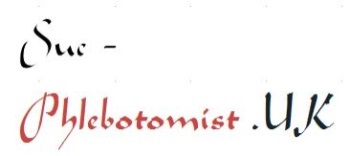 Acid Maltase (Pompe) ACTHAldosterone and Renin     (*)Amino AcidAmmonia – (X)Aryl Sulphatase ABeta Hydroxy ButyrateBiotinidaseC1q Complement Component     (*)C3d Complement ComponentC3 Nephritic Factor     (*)Calcitonin Catecholamines (blood)CH50 / 100Chromogranin A & B (CGA)C5-C9 Complement C-peptideCTX -Collagen type 1 cross linked C-telopeptide)Cryoglobulins (X)EMA binding test for hereditary spherocytosisFabry’s Disease (alpha-galactosidase)Free fatty acidsGalactosidase (alpha & beta)Gastrin            (X)Glucagon        (X)Glucose Tolerance Test (GTT)               (X)Gut Hormones (VIP, PP, CHA, CHB )     (X)Hexosaminidase A (Tay-Sachs)Homocysteine3-HydroxybutyrateIGF-BP3IGRA (interferon gamma release assay)InsulinInterleukin 6 (IL-6)Lactate (Lactic Acid)Lymphocyte Function TestLysosomal Enzymes AssayMalaria Parasites                 (X)MetadrenalinesMetanephrines (Plasma)Mycophenolate (MMF)    (*)Neutrophil Function Test: respiratory burst (NBT) / AdhensionOxalateOxidative (respiratory) burstPancreatic Polypeptide (PPP)Parathyroid Hormone (PTH)     ( *)Parathyroid Hormone Related Peptide (PTH-RP)PHA (phyto-haemagglutanin) testPlasmodium antibody   (malaria)    (*)Pompe Screen (acid maltase) Porphyrins                                       (*)ProinsulinQuantiferon (IGRA)Renin & Aldosterone                 (*)SomatostatinThiamine (Vitamin B1)T spot for latent TB                    (*)Vitamin B1 (Thiamine)Vitamin B2 (Riboflavin)Vitamin B6 (Pyridoxine)Vitamin C (Ascorbic Acid)If you have any of the above tests and still want a home visit, please get in touch and we will confirm with the lab if it is possible. Hospital only  (X)Home visit possible with notice (*)